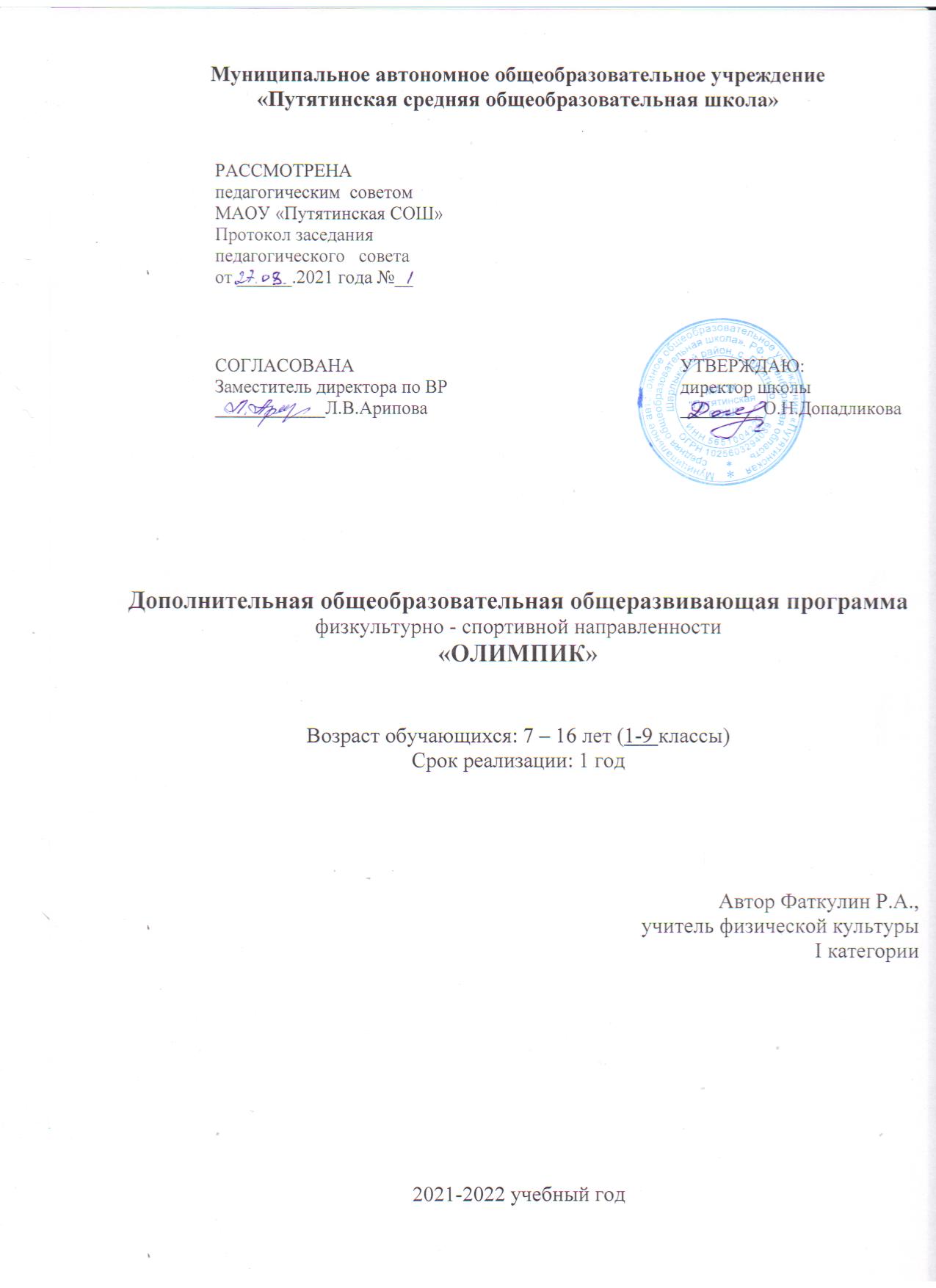 Пояснительная запискаДополнительная общеобразовательная общеразвивающая программа  «Олимпик» для учащихся 1-9 классов разработана в соответствии с нормативно- концептуальными документами и методическими материалами:1. Федеральный закон от 29 декабря 2012 г. №273-ФЗ  «Об образовании в Российской Федерации»;2. Концепция развития системы дополнительного образования детей (утверждена распоряжением Правительства Российской Федерации от 4 сентября 2014 г. № 1726-р);3. Постановление Главного государственного санитарного врача Российской Федерации от 4 июля 2014 г. N 41 г. Москва "Об утверждении СанПиН 2.4.4.3172-14 "Санитарно-эпидемиологические требования к устройству, содержанию и организации режима работы образовательных организаций дополнительного образования детей"" ;4. Приказ Министерства образования и науки РФ от 29 августа 2013 г. № 1008 “Об утверждении Порядка организации и осуществления образовательной деятельности по дополнительным общеобразовательным программам” ;5. Письмо Министерства образования и науки РФ от 18 ноября 2015 г. N 09-3242 Методические рекомендации по проектированию дополнительных общеразвивающих программ (включая разноуровневые программы); 6.«Методические рекомендации по созданию и организации деятельности школьных спортивных клубов в образовательных учреждениях», утверждённых приказом Министерством образования и науки РФ от10.08.2011г.7.Устав МАОУ «Путятинская СОШ»Образовательная программа  «Олимпик»имеет физкультурно-спортивную направленностьпо уровню освоения.Программа предполагает развитие и совершенствование у занимающихся основных физических качеств, формирование различных двигательных навыков, укрепление здоровья.Актуальность программы - школьный спортивный клуб, являясь наиболее перспективной современно организованной формой развития массовой физической культуры, спорта и туризма среди обучающихся,  имеет статус структурного подразделения школы и реализует общие цели и задачи, определённые условиями школы. Поддержание и укрепление здоровья нации, приобщение к занятиям физической культурой и спортом уже долгое время является одним из приоритетных направлений развития нашей страны. В настоящее время работа в данном направлении ведется с помощью реализации Федеральной целевой программы «Развитие физической культуры и спорта в РФ до 2020 года».Общее руководство деятельностью спортивного клуба школы осуществляет учитель физкультуры.Отличительная особенность программы заключается в том, что в целях реализации дополнительных общеобразовательных программ, организации внеучебного времени обучающихся и создания наиболее благоприятного режима для их обучения,  школьный спортивный клуб осуществляют свою деятельность в течение всего учебного года  включая каникулы, в соответствии с утверждённым расписанием занятий по волейболу, настольному теннису, лыжным гонкам, русской лапте.а также планом проведения массовых спортивных мероприятий.Участниками общеразвивающей программы  «Олимпик» являются учащиеся 1–9 классов. В спортивном клубе организованы  секции: лыжные гонки; настольные игры (теннис, шахматы, шашки); волейбол;лапта.Руководитель секций – учитель физической культуры Фаткулин Р.А.Режим  работы секций:лыжные гонки/волейбол: четверг   17.00 - 18.00настольные игры/лапта: четверг 16.00 – 17.00Форма обучения – очная.                                                                                                                           Цель программы:Привлечение обучающихся, родителей, педагогических работников, к регулярным занятиям физической культурой и спортом, формирование здорового образа жизни, организация активного отдыха, повышение уровня физического развития детей и взрослых, а также успешная сдача норм ГТО.Задачи: 1. Образовательные задачи:- обучение занимающихся основным двигательным действиям;- формирование культуры движений- освоение знаний об истории и современном развитии роли, и формировании здорового образа жизни;- обучение навыкам и умениям.2. Оздоровительные задачи:- укрепление здоровья, развитие основных физических качеств и повышение функциональных возможностей организма;- повышение уровня разностороннего физического развития, закаливание:Формирование правильной осанки, профилактика плоскостопия;- соблюдение санитарно-гигиенических норм и правил личной гигиены.3. Воспитательные задачи:- нравственное воспитание в процессе занятий;- воспитание положительных качеств личности, норм коллективного взаимодействия и сотрудничества в учебной и соревновательной деятельности;- достижение высокого возрастного уровня воспитания физических качеств.- воспитание чувства товарищества, взаимопомощи:- подведение занимающихся к выполнению уровней физической подготовленности.Сроки реализации программы:Изучение программного материала рассчитано на 0,5 года (40 часов).Форма занятий•	Групповая работа•	Круговая работа•	Индивидуальная работа Лекция•	Самостоятельная работа•	Учебно-ТренировочнаяПланируемые результатыОжидаемые результаты – овладение обучающимися способами контроля и оценки физического развития и физической подготовленности, основами методики обучения и тренировки по различным видам спорта. Приобретение дополнительных знаний истории и происхождения по различным видам спорта.Динамика индивидуальных показателей развития физических качеств, обучающихся; овладение навыками передвижения на лыжах, игры в волейбол, теннис, русской лапте; формирование знаний по здоровому образу жизни.Учебный планзанятий по волейболуЗнания и умения, которые должны приобрести обучающиеся в процессе занятий:знатьзначение волейбола в развитии физических способностей;правила безопасного поведения во время занятий;названия разучиваемых технических приемов игры и основы правильной техники;основное содержание правил соревнований по волейболу;жесты волейбольного судьи;игровые упражнения, подвижные игры и эстафеты с элементами волейбола;уметьсоблюдать меры безопасности и правила профилактики травматизма;выполнять технические приемы и тактические действия;контролировать свое самочувствие;играть в волейбол с соблюдением основных правил;проводить судейство по волейболу.Результаты освоения программыличностные-положительное отношение к занятиям;-развитие навыков сотрудничества со взрослыми и сверстниками в разных социальных ситуациях;-не создавать конфликтов и находить выходы из спорных ситуацийметапредметные результаты:регулятивные-выполнять последовательность выполнения действий (под руководством педагога);-понимать цель выполненных действий;-при выполнении физических упражнений следовать инструкциям педагога;-самостоятельно выполнять комплексы упражнений.познавательные-находить нужную информацию для выполнения заданий в справочных источниках, в сети Интернета;- ориентироваться в материале: определять умения, которые будут сформированы на основе изучения данной темы, определять круг своего незнания;-определять влияние физических упражнений на здоровье человека;коммуникативные- участвовать в диалоге; слушать и понимать других, высказывать свою точку зрения на события, поступки;- выполняя различные роли в группе, сотрудничать в совместном решении проблемы (задачи);- не создавать конфликты и находить выход из спорных ситуаций- рассказывать об истории развития волебола в России и за рубежом.предметные-выполнять правила техники безопасности на занятиях и во время соревнований;- получат теоретические сведения о волейболе, правилах игры, о влиянии физических упражнений на самочувствие;- улучшат общую физическую подготовку;-выполнять нормативы по ОФП, тактические действия в волейболе;- улучшат общее внимание, дисциплину, почувствуют интерес к регулярным занятиям спортом, приобщаться к здоровому образу жизни;- научатся отбивать мяч: верхняя подача, нижняя подача, со зрительным контролем;- научатся выполнять блоки;- научатся выполнять подачу мяча: опущенной рукой в кулаке, поднятой рукой ладонью.Календарный учебный график(занятий по волейболу)Содержание учебного плана1. Вводное занятие. Инструктаж по ТБ (1 ч.)Входящий контроль.Теория. Ознакомить учащихся с правилами поведения в спортивном залеПрактика:  завести тетрадь по ТБ и охране труда, провести инструктаж под роспись обучающихся, подкрепляя личной подписью. Занести проведение инструктажа в учебный журнал группы.Форма контроля: устный зачет.2. Теоретическая подготовка (1ч.)Основные правила игры.Теория: Развитие волейбола в России и за рубежомЛучшие волейболисты России, мираПрактика: Изучение основных правил игры, Жесты судей.Формы контроля: устный зачет3. Техническая подготовка(2ч.)Теория:Специальные упражнения приема мяча. Быстрота реакции тренируется беговыми прыжковыми упражнениями : бег с низкого старта, с быстрой сменой направления, с ускорением, челночный бег, выпады из различных положений, прыжки вперед и стороны. Практика: регулярное выполнение специальных упражнений. Форма контроля: сдача нормативных требований.4. Тактическая подготовка(3 ч.)Теория: действия игрока в защите, подачи, нападенииПрактика: Защитные действия при блокировании мяча.Форма контроля: тренинг, 5. Подвижные игры (2ч)Практика: контрольные игры с заданиями6.Соревнования(1 ч.)Теория: соревнования, учебные игрыПрактика:соревнования, контрольные игры с заданиями, тестирование.Форма контроля: контрольная игра (определение уровня технико-тактической подготовленности).  Формы аттестации: Формы отслеживания и фиксации образовательных результатов: аналитическая справка по итогам деятельности объединения, грамоты, дипломы за участие и победу.Учебный планзанятий по настольному теннисуЗнания и умения, которые должен приобрести обучающийся в процессе занятий по программе:знатьзначение настольного тенниса в развитии физических способностей;правила безопасного поведения во время занятий;названия разучиваемых технических приемов игры и основы правильной техники;основное содержание правил соревнований по настольному теннису ;жесты судьи;уметьсоблюдать меры безопасности и правила профилактики травматизма;выполнять технические приемы и тактические действия;контролировать свое самочувствие;играть в настольный теннис с соблюдением основных правил;проводить судействоРезультаты освоения программыличностные-положительное отношение к занятиям;-развитие навыков сотрудничества со взрослыми и сверстниками в разных социальных ситуациях;-не создавать конфликтов и находить выходы из спорных ситуацийметапредметные результаты:регулятивные-выполнять последовательность выполнения действий (под руководством педагога);-понимать цель выполненных действий;-при выполнении физических упражнений следовать инструкциям педагога;-самостоятельно выполнять комплексы упражнений.познавательные-находить нужную информацию для выполнения заданий в справочных источниках, в сети Интернета;- ориентироваться в материале: определять умения, которые будут сформированы на основе изучения данной темы, определять круг своего незнания;-определять влияние физических упражнений на здоровье человека;коммуникативные- участвовать в диалоге; слушать и понимать других, высказывать свою точку зрения на события, поступки;- выполняя различные роли в группе, сотрудничать в совместном решении проблемы (задачи);- не создавать конфликты и находить выход из спорных ситуаций- рассказывать об истории развитиянастольного тенниса в России и за рубежом.предметные-выполнять правила техники безопасности на занятиях и во время соревнований;- получат теоретические сведения о настольном теннисе, правилах игры, о влиянии физических упражнений на самочувствие;- улучшать общую физическую подготовку;-выполнять нормативы по ОФП, ГТО;- улучшат общее внимание, дисциплину, почувствуют интерес к регулярным занятиям спортом, приобщатся к здоровому образу жизни;- научатся вести мяч: с высоким отскоком, с низким отскоком, со зрительным контролем;- научатся выполнять технические приемы в игре;- научатся правилам судейства игры.
Календарный учебный графикСодержание учебного плана1. Вводное занятие. Инструктаж по ТБВФСК ГТО - история возникновения и развития комплекса. (1 ч.)Теория. Ознакомить учащихся с правилами т.б., презентацияПрактика:  провести инструктаж под роспись обучающихся, подкрепляя личной подписью. Занести проведение инструктажа в учебный журнал группы;тестирование.Форма контроля: устный зачет.2.Теоретическая подготовка (1 ч.)Теория: жесты судей в игреПрактика:судейство игрыФорма контроля:судейство игры6.Техническая подготовка(4 ч.)Теория: жесты судей в игреПрактика:учебно- тренировочноеФорма контроля: судейство игры7. Тактическая подготовка(4 ч.)Теория:учебно – тренировочноеПрактика:соревнованийФорма контроля: учебная игра Формы аттестации: Формы отслеживания и фиксации образовательных результатов: аналитическая справка по итогам деятельности объединения, грамоты, дипломы за участие и победуУчебный план занятий по лыжным гонкамСодержание программыТеоретические знания.1. Вводное занятие. Краткие исторические сведения о возникновении лыж и лыжного спорта. Лыжный спорт в России и мире. Правила проведения и техники безопасности на занятиях. Лыжный инвентарь, мази, одежда и обувь.2. Поведение на улице во время движения к месту занятия и на учебно-тренировочном занятии. Правила обращения с лыжами и лыжными палками на занятии. Транспортировка лыжного инвентаря. Правила ухода за лыжами и их хранение. Индивидуальный выбор лыжного снаряжения.Значение лыжных мазей. Подготовка инвентаря к тренировкам и соревнованиям. Особенности одежды лыжника при различных погодных условиях.3. Гигиена, закаливание, режим дня, врачебный контроль и самоконтроль спортсмена.Личная гигиена спортсмена. Гигиенические требования к одежде и обуви лыжника. Значение и способы закаливания. Составление рационального режима дня с учетом тренировочных занятий. Значение медицинского осмотра. Краткие сведения о воздействии физических упражнений на мышечную, дыхательную и сердечно-сосудистую системы организма спортсмена. Значение и организация самоконтроля на тренировочном занятии и дома. Объективные и субъективные критерии самоконтроля. Подсчет пульса.4. Краткая характеристика техники лыжных ходов. Соревнования по лыжным гонкам.Значение правильной техники для достижения высоких спортивных результатов. Основные классические способы передвижения на равнине, пологих и крутых подъемах, спусках. Стойка лыжника, скользящий шаг, повороты, отталкивание ногами, руками при передвижении попеременнымдвухшажным и одновременными ходами. Типичные ошибки при освоении общей схемы попеременногодвухшажного и одновременных лыжных ходов.Отличительные особенности конькового и классического способов передвижения на лыжах. Задачи спортивных соревнований и их значение в подготовке спортсмена. Подготовка к соревнованиям. Оформление стартового городка, разметка дистанции. Правила поведения на соревнованиях.Практические занятия.Специальная физическая подготовка.Специальные упражнения  разделяются на две подгруппы: а) специально подготовительные; б) специально подводящие. Специально подготовительные упражнения применяются для развития физических и волевых качеств применительно к лыжным гонкам. Специально подводящие упражнения применяются с целью изучения элементов техники способов передвижения на лыжах. В группу специальных упражнений включаются упражнения, избирательно воздействующие на отдельные группы мышц, участвующие в определенных движениях, в способах передвижения на лыжах (например, в отталкивании), а также широкий круг имитационных упражнений (на месте и в движении). Имитационные упражнения могут применяться как для совершенствования отдельного элемента техники, так и для нескольких элементов (в связке). В начале подготовительного периода имитационные упражнения, применяемые в небольшом объеме, используются как средство обучения и совершенствования элементов техники. Это разделение несколько условно, так как при выполнении упражнений, например на быстроту, развиваются и другие качества, в частности сила мышц. Длительное выполнение разнообразных упражнений в какой-то мере способствует повышению и общего уровня выносливости. Упражнения для развития выносливости: 1. Бег на средние и длинные дистанции (по дорожке и кросс). 2. Смешанное передвижение по пересеченной местности (чередование ходьбы и бега, бега и имитации в подъемы). Все упражнения на развитие выносливости выполняются с умеренной интенсивностью и длительностью в зависимости от этапа, периода, возраста и подготовленности: 1. Бег на короткие дистанции (30-100 м). 2. Прыжки в высоту и длину с места (одиночные, тройные, пятерные и т.п.) и с разбега. 3. Беговые упражнения спринтера. 4. Спортивные игры. Все упражнения на развитие быстроты выполняются с максимальной скоростью (интенсивностью), количество повторений до начала ее снижения, а также в зависимости от возраста и подготовленности спортсменов. Техническая подготовка.Передвижение на лыжах основными способами, подъемы, спуски, повороты, торможения. Прогулки и прохождение дистанции от 2 до 10 км на время. Упражнения для развития быстроты. Упражнения для развития стартовой скорости.  Эстафеты с элементами старта. Стартовые рывки к мячу с последующим ударом по воротам, в соревнованиях с партнером за овладение мячом. Упражнения для развития дистанционной скорости. Ускорения под уклон 3-5°. Бег змейкой между расставленными в различном положении стойками. Эстафетный бег. Обводка препятствии, (на скорость). Переменный бег на дистанции 100-150 м (15-20 м с максимальной скоростью, 10-15 м медленно и т.д.)Календарно-учебный план занятий по лыжным гонкамПланируемые результатыОжидаемые результаты – овладение обучающимися способами контроля и оценки физического развития и физической подготовленности, основами методики обучения и тренировки по лыжным гонкам. Приобретение дополнительных знаний истории и происхождения по лыжным гонкам.Динамика индивидуальных показателей развития физических качеств, обучающихся; овладение навыками передвижения на лыжах; формирование знаний по здоровому образу жизни.Учебно - тематический план направления лаптаПланируемые результаты:За время прохождения программы обучающиеся получают необходимые знания и представления о спортивной игре - лапта, об элементах техники и тактике игры. Личностные результаты:	Сформированность умения правильно применять спортивно-оздоровительные технологии через занятия  лаптой.	Освоение соответствующего возрасту уровня ОФП и практическое освоение техники лапты,Метапредметные результаты: Регулятивные -	Определяет и формулирует цель деятельности на занятии с помощью преподавателя, а далее самостоятельно; -	Сформированность умения высказывать своё предположение (версию) на основе данного задания, учиться работать по предложенному педагогом плану; -	Сформированность умения совместно с педагогом и другими воспитанниками давать эмоциональную оценку деятельности обучающихся на занятии. Познавательные:-	Сформированность навыка находить ответы на вопросы, используя разные источники информации, свой жизненный опыт и информацию, полученную на занятии; -	Сформированность навыка перерабатывать полученную информацию: делать выводы в результате совместной работы на занятии. Коммуникативные: -	Овладение умением взаимодействовать, совместно определяя общую цель и пути ее достижения, договариваться о распределении функций и ролей, осуществлять взаимный контроль в совместной деятельности, адекватно оценивать собственное поведение и поведение окружающих;-	-	Сформированность навыка учебного сотрудничества, умения договариваться о правилах общения и поведения и следовать им при совместной работе по решению поставленной задачи.Результаты по профилю программы: -	Представляет физическую культуру как средство укрепления здоровья.-	Взаимодействует со сверстниками по правилам проведения игр и соревнований по лапте;-	Выполняет технические действия лапты, применяет их в игровой и соревновательной деятельности.Формы обучения: индивидуальная, фронтальная, групповая.СОДЕРЖАНИЕПРОГРАММЫ.Теоретическая подготовка. 1 час	История развития лапты. Основные правила игры. История развития, её перспективы; Оборудование, игроки, запасные, судьи и их обязанности, нарушения и наказания. Форма проведения занятия: теоретическое занятие	Техника безопасности во время занятий лаптой. Причины травматизма, виды страховки и помощи, требования к спортивной одежде и обуви, инвентарю, организация и проведение занятий; Правила поведения на занятиях, оказание первой медпомощи.Форма проведения занятия: теоретическое занятие2.	Техническая подготовка. 1 часТехника передвижения.  Удары по мячу битой. Удары сверху (топориком). Удар снизу (хвост бобра). Удары сбоку. Удары на точность: в определенную цель на поле. Ловля мяча. Ловли мяча одной и двумя руками в сочетании с выполнением передачи мяча. Форма проведения занятия: учебно-тренировочное занятие, учебная игра3.   Тактическая подготовка. 3 часаПравильное расположение на игровом поле.  Индивидуальные действия с мячом.  Групповые действия.  Командные действия.  Тактика защиты. Форма проведения занятия: учебно-тренировочное занятие, учебная игра4. Учебные и тренировочные игры. 5 часов Переключение в тактических действиях с одной системы игры в нападении и защите на другую с применением характерных для этой системы групповых действий.Форма проведения занятия: учебная игра, тренировочная играКалендарный учебный график(занятий по направлению ЛАПТА)№ п/п Название раздела,темыКоличество часовКоличество часовКоличество часовФормы аттестации/ контроля№ п/п Название раздела,темыВсеготеорияпрактика1Вводное занятие Инструктаж по ТБ 11тестирование2Теоретическая подготовка11Учебная игра3Техническая подготовка22Учебная игра4Тактическая подготовка33Учебная игра5Подвижные игры22Контрольные нормативы6Соревнования11Участие в соревнованиях№ п/п Тема занятия Кол-во часов Форма занятия Форма контроля          Дата1Вводное занятие Инструктаж по ТБ на занятиях по волейболу1Беседа Устный зачет.24.032Теоретическая подготовка Изучение основных правил игры,Жесты судей1Учебно- тренировочноеТестирование31.033Техническая подготовкаприемы подачи мяча1Учебно- тренировочноеУчебная игра07.044Способы приема мяча1Учебно- тренировочноеУчебная игра 14.045Тактическая подготовка Командные действия в нападении1Учебно- тренировочноеУчебная игра21.046Командные действия при приеме мяча1Учебно- тренировочноеУчебная игра28.047Взаимодействие  игроков в защите и нападении через блок1Учебно- тренировочноеУчебная игра5.058Подвижные игрыУчебная игра по правилам соревнований.2Учебно- тренировочноеКонтрольная игра12.059Участие в соревнованиях1СоревнованиеСоревнования19.05№ п/п Название раздела, темыКоличество часовКоличество часовКоличество часовФормы аттестации/ контроля№ п/п Название раздела, темыВсеготеорияпрактика1.Вводное занятие Инструктаж по ТБ ВФСК ГТО - история возникновения и развития комплекса11Устный зачет.3.Подготовка к сдаче норм  ВФСК ГТО12210Контрольные нормативы5Теоретическая подготовка1010Тестирование6Техническая подготовка 2323Учебная игра7Тактическая подготовка 1111Учебная игра№ п/п Тема занятия Кол-во часов Форма занятия Форма контроля Дата1Вводное занятие Инструктаж по ТБ ВФСК ГТО - история возникновения и развития комплекса1БеседаПрезентация Устный зачет.Контрольные нормативы13.012Теоретическая подготовкаИстория возникновения настольного теннисаИзучение основных правил игры, ведение счета1Учебно- тренировочноеТестирование20.013Техническая подготовкаСтойка теннисиста, хватка ракетки1Учебно - тренировочноеУчебная игра27.014Передвижение шагами, прыжками, основные положения1Учебно- тренировочноеУчебная игра03.025Техника перемещений близко у стола и в средней зоне1Учебно- тренировочноеУчебная игра10.026Перемещения игрока при сочетании ударов справа и слева1Учебно- тренировочноеУчебная игра17.027Тактическая подготовкаСвободная игра на столе1Учебно- тренировочноеУчебная игра24.028Основные тактические варианты игры1Учебно- тренировочноеУчебная игра03.039Организация и проведение школьных соревнований 1Организация соревнованийСоревнования10.0310Разбор проведенных игрУстранение ошибок1Учебно- тренировочноеУчебная игра17.03№ п/п Название раздела, темыКоличество часовКоличество часовКоличество часовФормы аттестации/ контроля№ п/п Название раздела, темыВсеготеорияпрактика1.Основы знаний11Устный зачет.2.Специальнаяфизическаяподготовка211Контрольные нормативы 3Техническая и практическая подготовка66прохождение дистанции4Соревнования 11нормативы№ п/п Тема занятия Кол-во часов Форма занятия Форма контроля          Дата1Основы знаний1Беседа Устный зачет.13.012СпециальнаяфизическаяподготовкаИмитационные упражнения1Учебно- тренировочноенаблюдение20.013Передвижение на лыжах1Учебно- тренировочноенаблюдение27.014Техническая и практическая подготовкаПередвижение классическими лыжными ходами2Учебно- тренировочноенаблюдение03.0210.025Техника спуска со склонов, преодоление подъемов1Учебно- тренировочноенаблюдение17.026Торможение и повороты1Учебно- тренировочноенаблюдение24.027Знакомство с основными элементами конькового хода.2Учебно- тренировочноенаблюдение03.0310.038Участие в соревнованиях1Соревнованиенормативы17.03Наименование темыКол.часовТеория Практика 1Теоретическая подготовкаОсновные правила игры в лапту.Стойки и передвижения игроков.Развитие русской лапты в России. Стойка игрока.112Техническая подготовкаУдары по мячу битой. Удары с боку. Удары на точность: в определенную цель на поле. Подача мяча. Игра в лапту.113Тактическая подготовкаОсновы техники и тактики игры. Ловля мяча после передачи партнера.Упражнения по самостраховке при падении. ОФП.334Учебные и тренировочные игрыКруговая тренировка на совершенствование технических приемов (наброс мяча, осаливание, прием и передача, удар битой).445Контрольные испытанияУстановка игрокам перед соревнованиями и разбор проведенных игр.11№ п/п Тема занятия Кол-во часов Форма занятия Форма контроля          Дата1Основные правила игры в лапту.Стойки и передвижения игроков.1Беседа Устный зачет.24.032Техническая подготовка Удары по мячу битой. Удары с боку. Удары на точность: в определенную цель на поле. Подача мяча. Игра в лапту1Учебно- тренировочноеУчебная игра31.033. Тактическая подготовка Основы техники и тактики игры1 Учебно- тренировочноеУчебная игра07.044Ловля мяча после передачи партнера.1Учебно- тренировочное Учебная игра 14.045Упражнения по самостраховке при падении. ОФП.1Учебно- тренировочноеУчебная игра21.046Учебные и тренировочные игры1Учебно- тренировочноеУчебная игра28.047Тактика нападенияИндивидуальные действия с мячом. Групповые действия.Командные действия.2Учебно- тренировочноеУчебная игра5.058Тактика защиты1Учебно- тренировочноеКонтрольная игра 12.059Учебная игра по правилам соревнований.1СоревнованиеСоревнования19.05